VILNIAUS JONO BASANAVIČIAUS GIMNAZIJA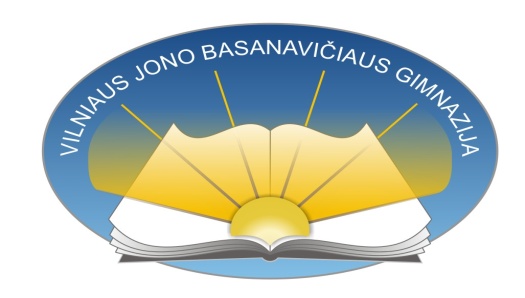 VIII-OJI VILNIAUS MIESTO MOKYKLŲ MOKINIŲ  TEORINIŲ, TIRIAMŲJŲ IR KŪRYBINIŲ DARBŲ  KONFERENCIJA„GAMTA – VIENINTELĖ  KNYGA,  KURIOS KIEKVIENAS PUSLAPIS PRASMINGAS“ (J.V. GETĖ) 2015 -  04  - 30KVIETIMASKviečiame dalyvauti VIII-OJOJE VILNIAUS MIESTO MOKYKLŲ MOKINIŲ TEORINIŲ TIRIAMŲJŲ  IR KŪRYBINIŲ DARBŲ KONFERENCIJOJE, kuri vyks 2015 m. balandžio 30 d. Vilniaus Jono Basanavičiaus gimnazijoje, S. Konarskio 34.Dalyviai registruojami iki 2015 m. balandžio 21 d.VIII-OSIOS VILNIAUS MIESTO MOKYKLŲ MOKINIŲ TEORINIŲ, TIRIAMŲJŲ IR KŪRYBINIŲ DARBŲ KONFERENCIJOS „GAMTA – VIENINTELĖ  KNYGA,  KURIOS KIEKVIENAS PUSLAPIS PRASMINGAS“ (J.V. GETĖ)NUOSTATAIBendrosios nuostatosVilniaus miesto mokyklų mokinių teorinių, tiriamųjų ir kūrybinių darbų konferencijos „GAMTA – VIENINTELĖ  KNYGA,  KURIOS KIEKVIENAS PUSLAPIS PRASMINGAS“ (J.V. GETĖ)  (toliau – Konferencija) nuostatai reglamentuoja konferencijos tikslus, uždavinius, dalyvius, jų darbus ir organizavimo tvarką.Konferencija skirta fiziniais, biomedicinos, technologijos ir socialiniais mokslais besidomintiems mokiniams, ja siekiama plėtoti jaunųjų tyrėjų mokslinę, teorinę saviraišką, skatinti tarpdalykinius ryšius, mokinių ir mokytojų bendradarbiavimą.Konferencijoje galima pristatyti teorinių ir praktinių  gamtos tyrimų pagrindu parengtus pranešimus ir kūrybinius darbus. Tikslas ir uždaviniaiKonferencijos tikslas – skatinti mokinių domėjimąsi fiziniais, biomedicinos, technologijos ir socialiniais mokslais, renkant informaciją ir suvokiant, kad gamta yra vientisa ir darniai veikianti sistema.Konferencijos uždaviniai:5.1. Ugdyti mokinių gamtamokslinį raštingumą.5.2. Ugdyti mokinių gebėjimus raiškiai kalbėti, sklandžiai dėstyti mintis, kūrybiškai mąstyti, naudoti informacines, komunikacines technologijas.5.3. Skatinti mokytojus dalintis gerąja pedagogine patirtimi ir ieškoti mokomųjų dalykų integracijos galimybių.5.4. Ugdyti mokinių mokslinių diskusijų kultūrą ir kritinį mąstymą.5.5. Formuoti mokiniams praktinės veiklos, mokslinio mąstymo ir tyrimo įgūdžiusNagrinėjamos temos:6.1 Augmenija, gyvūnija6.2. Astronomija, meteorologija, geologija6.3. Cheminių medžiagų įtaka/poveikis augalams ar gyvūnamsFizikiniai reiškiniaiAplinkosaugaSveika gyvensenaEkologijaLaikas ir vietaKonferencija vyks 2015 m. balandžio 30 d. Vilniaus Jono Basanavičiaus gimnazijoje(S.Konarskio g.34).  Registracija 11.00 - 12.00 val.Konferencijos pradžia 12.00 val.DalyviaiVilniaus miesto bendrojo lavinimo  mokyklų  1- 12  klasių mokiniai.Darbo pateikimas, reikalavimai darbui, konferencijos eigaDalyvių registracija vyksta iki 2015 m. 21 balandžio  dienos. Paraiškas (1 priedas) siųsti el. paštu biologas087@gmail.com. Telefonas pasiteiravimui 860408240.Pristatymus siųsti iki 2015 m. balandžio 24 d., el. paštu biologas087@gmail.com Priimami ekologijos, biologijos, geografijos, fizikos, astronomijos, aplinkosaugos, sveikos gyvensenos, chemijos mokslų tiriamieji, teoriniai ir kūrybiniai darbai (projektai, stebėjimai, bandymai, apklausos ir kt.).Pristatomuose darbuose turi atsispindėti mokinių gamtos stebėjimai ar tyrimai ir teoriniai darbai.Mokinys konferencijos metu pristato atliktą tyrimą, stebėjimą. Darbai pristatomi Microsoft PowerPoint programa, video formatu, demonstruojant kūrybinius darbus.Darbo pristatymui skiriama 5-7 min.Primename pranešėjams:	Nurodykite pranešimo pavadinimą, darbo tikslus, aktualumą ir darbo vadovą.	Įdomiai pateikite pranešimo turinį, referuodami darbo esmę. 	Nepamirškite išvadų, rekomendacijų.Konferencijos metu dalyviai galės pateikti klausimus pranešėjams, diskutuoti.Dalyviai bus apdovanoti padėkos raštais, atminimo dovanėlėmis.Konferencijos organizatoriai            Konferenciją organizuoja Vilniaus Jono Basanavičiaus gimnazija .     19. Konferencijos organizavimo grupė:    Fausta Gulbinienė, Vilniaus Jono Basanavičiaus  gimnazijos direktorė.     Laura Liachovičienė, Vilniaus Jono Basanavičiaus  gimnazijos direktorės pavaduotoja ugdymui.     Virginija Pranckietytė  Vilniaus Jono Basanavičiaus gimnazijos direktorės pavaduotoja neformaliajam  ugdymui.     Vladas Smilauskas, Vilniaus Jono Basanavičiaus  gimnazijos biologijos mokytojas.VILNIAUS JONO BASANAVIČIAUS GIMNAZIJAVIII-OJI VILNIAUS MIESTO MOKYKLŲ MOKINIŲ TEORINIŲ, TIRIAMŲJŲ IR KŪRYBINIŲ DARBŲ KONFERENCIJA,,GAMTA – VIENINTELĖ KNYGA,  KURIOS KIEKVIENAS PUSLAPIS PRASMINGAS“J.V. GETĖDALYVIO PARAIŠKAPranešimo/kūrybinio darbo pavadinimasMokinio(-ių) pavardė, vardas telefonas , el paštasMokinio (-ių) amžius, klasėDarbo santrauka   Mokytojo(jų) pavardė, vardas, telefonas, el paštasMokyklos pavadinimas, adresas,  telefonas, el. paštasPageidautina techninė įranga pranešimo pristatymui